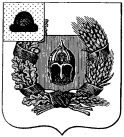 Администрация Александро-Невского городского поселения Александро-Невского муниципального районаРязанской областиПОСТАНОВЛЕНИЕОб утверждении Положения о порядке сообщения лицами, замещающими должности муниципальной службы  в администрации Александро-Невского городского поселения, о возникновении личной заинтересованности при исполнении должностных обязанностей, которая приводит или может привести к конфликту интересовВо исполнение Указа Президента Российской Федерации от 22.12.2015 г.  № 650  «О порядке сообщения лицами, замещающими отдельные государственные должности Российской Федерации, должности федеральной государственной службы, и иными лицами о возникновении личной заинтересованности при исполнении должностных обязанностей, которая приводит или может привести к конфликту интересов, и о внесении изменений в некоторые законодательные акты Президента Российской Федерации», администрация Александро-Невского городского поселения ПОСТАНОВЛЯЕТ:1. Утвердить Положение о порядке сообщения лицами, замещающими должности муниципальной службы  в администрации Александро-Невского городского поселения, о возникновении личной заинтересованности при исполнении должностных обязанностей, которая приводит или может привести к конфликту интересов (далее - Положение), согласно приложению к настоящему постановлению.2. Опубликовать настоящее постановление на официальном сайте Александро-Невского муниципального района в информационно-телекоммуникационной сети «Интернет».3. Контроль за исполнением настоящего постановления оставляю за собой.Глава Александро-Невского городского поселения	                                                                                        Е.В. БлохинаПриложениек постановлениюадминистрации Александро-Невскогогородского поселения от 11 марта 2016 г. № 44ПОЛОЖЕНИЕо порядке сообщения лицами, замещающими должности муниципальной службы  в администрации Александро-Невского городского поселения, о возникновении личной заинтересованности при исполнении должностных обязанностей, которая приводит или может привести к конфликту интересов1. Настоящим Положением определяется порядок сообщения лицами, замещающими должности муниципальной службы в администрации Александро-Невского городского поселения, о возникновении личной заинтересованности при исполнении должностных обязанностей, которая приводит или может привести к конфликту интересов (далее - Положение).2. Лица, замещающие должности муниципальной службы в Александро-Невского городского поселения, обязаны в соответствии с законодательством Российской Федерации о противодействии коррупции сообщать, о возникновении личной заинтересованности при исполнении должностных обязанностей, которая приводит или может привести к конфликту интересов, а также принимать меры по предотвращению или урегулированию конфликта интересов.Сообщение оформляется в письменной форме в виде уведомления о возникновении личной заинтересованности при исполнении должностных обязанностей, которая приводит или может привести к конфликту интересов (далее - Уведомление), составленное по форме согласно приложению к настоящему Положению.3. Уведомление передается главе администрации Александро-Невского городского поселения. К уведомлению прилагаются материалы, подтверждающие изложенное.4. Глава администрации Александро-Невского городского поселения передает уведомление с прилагаемыми материалами в комиссию по соблюдению требований к служебному поведению муниципальных служащих и урегулированию конфликта интересов в администрации  муниципального образования –  Александро-Невское городское поселение (далее - Комиссия) для рассмотрения в течение семи рабочих дней.Комиссия имеет право получать в установленном порядке от лиц, направивших уведомления, пояснения по изложенным в них обстоятельствам и направлять в установленном порядке запросы в органы местного самоуправления Александро-Невского муниципального района и заинтересованные организации.В случае направления запросов решение Комиссии представляется главе администрации Александро-Невского городского поселения в течение 45 дней со дня поступления уведомлений. Указанный срок может быть продлен, но не более чем на 30 дней.5. Комиссия рассматривает уведомления и принимает по ним решения в порядке, установленном Положением о комиссии по соблюдению требований к служебному поведению муниципальных служащих и урегулированию конфликта интересов в администрации  муниципального образования –  Александро-Невское городское поселение.6. Комиссия по результатам рассмотрения уведомлений принимает одно из следующих решений:а) признать, что при исполнении должностных обязанностей лицом, направившим уведомление, конфликт интересов отсутствует;б) признать, что при исполнении должностных обязанностей лицом, направившим уведомление, личная заинтересованность приводит или может привести к конфликту интересов;в) признать, что лицом, направившим уведомление, не соблюдались требования об урегулировании конфликта интересов.7. В случае принятия решения, предусмотренного подпунктом "б" пункта 6 настоящего Положения, в соответствии с законодательством Российской Федерации глава администрации Александро-Невского городского поселения принимает меры или обеспечивает принятие мер по предотвращению или урегулированию конфликта интересов либо рекомендует лицу, направившему уведомление, принять такие меры.8. В случае принятия решения, предусмотренного подпунктом "в" пункта 6 настоящего Положения, глава администрации Александро-Невского городского поселения принимает меры, предусмотренные действующим законодательством.Приложениек Положениюо порядке сообщения лицами, замещающими должности муниципальной службы  в администрации Александро-Невского городского поселения, о возникновении личной заинтересованностипри исполнении должностных обязанностей, которая приводит или может привести к конфликту интересов________________________________(отметка об ознакомлении)                                             Главе администрации Александро-                                             Невского городского поселения                                             Е.В. Блохиной                                             ______________________________                                             ______________________________                                             (Ф.И.О., замещаемая должность)                                УВЕДОМЛЕНИЕ         О ВОЗНИКНОВЕНИИ ЛИЧНОЙ ЗАИНТЕРЕСОВАННОСТИ ПРИ ИСПОЛНЕНИИ                ДОЛЖНОСТНЫХ ОБЯЗАННОСТЕЙ, КОТОРАЯ ПРИВОДИТ                 ИЛИ МОЖЕТ ПРИВЕСТИ К КОНФЛИКТУ ИНТЕРЕСОВ    Сообщаю о возникновении у меня личной заинтересованности при исполнениидолжностных  обязанностей,  которая приводит или может привести к конфликтуинтересов (нужное подчеркнуть).    Обстоятельства,     являющиеся    основанием    возникновения    личнойзаинтересованности: __________________________________________________________________________________________________________________________________    Должностные   обязанности,  на  исполнение  которых  влияет  или  можетповлиять личная заинтересованность: __________________________________________________________________________________________________________________    Предлагаемые   меры  по  предотвращению  или  урегулированию  конфликтаинтересов: ___________________________________________________________________________________________________________________________________________    Намереваюсь (не намереваюсь) лично присутствовать на заседании комиссиипо  соблюдению  требований  к  служебному  поведению муниципальных служащихадминистрации  района и урегулированию конфликта интересов при рассмотрениинастоящего уведомления (нужное подчеркнуть).    Приложение:"__"___________ 20__ г. ___________________________ _______________________                       (подпись лица, направляющего  (расшифровка подписи)                               уведомление)   от  11.03.2016 г.                 р.п. Александро-Невский                                        №  44